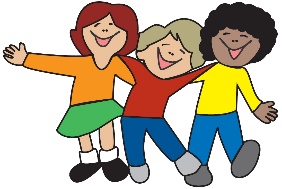                             VOLUNTEER POSITIONSPlease see below some volunteer positions that are currently available at our Children’s Centre.  These positions give you an opportunity to learn new skills and experience, support your CV and future employment, and working with qualified EYFS professionals.  Any volunteer positions will need to attend for an informal discussion/interview, complete an application form (with 2 references) and an enhanced DBS check before starting.  We are able to support you through all these procedures.Snuggles & Cuddles (Breastfeeding Support Group)Tuesday 12.30pm – 2.30pmYou would be offering refreshments, a friendly face for new mums & their babies, chatting and making sure they are feeling comfortable etc., ensuring families are registered at the children’s centre and aware of the centre’s current activities & timetable. We need someone to arrive 15 mins before and after the session to set up and clear the room.  This is an ideal opportunity for anyone considering working on maternity wards, ie. midwives & health care assistants, health visitors or working with mums & babies.  We have had 4 volunteers who have all gone on to study and achieve their midwifery qualifications and have benefited from direct access to an amazing array of advice & support from the professionals who support this session.Wednesday 1.30pm – 2.30pmMessy Monkeys (Stay & Play session 0 – 5 years)Friday 9.30am – 11.00amLittle Monkey’s (Stay & Play session 0 – 5 years)Friday 1:30 - 2:30pmWrigglers (Stay & Play session 0-18 months)We require volunteers to support the playleader who plans and runs activities at the above sessions, including snack preparation and arriving early to help set up the room and clear afterwards.  During the sessions, you would help with craft activities, engage with the parents and children and play alongside them, and ensure they are aware of the centre’s current activities & timetable.  This is a great opportunity for those who wish to consider working with children and/or looking to gain future employment, add the experience to your CV, and gain confidence and additional skills.  For example, we are offering an NVQ Level 1 Childcare course from September 2017 at our centre.  Please ring for more details.